Сценарий спектакля кукольного театра  по ПДД «Приключения друзей в большом городе»Цели и задачи:1. Закрепить представления детей о назначении светофора, о его сигналах.2. Закреплять знания детей о правилах дорожного движения.3. Воспитывать внимание, умение самостоятельно пользоваться полученными знаниями в повседневной жизни.Оборудывание: Ширма с изображением дороги, пешеходного перехода, домов, деревьев, кустов; куклы бибабо.Ход спектакля:Дети входят в зал, садятся на стулья. Звучит магнитофонная запись шума улицы, затем исполняется песня о светофоре. Из-за ширмы появляется Светофорчик.Светофорчик: Здравствуйте, дети! Меня зовут Светофорчик. Сегодня вы увидите сказку о приключениях друзей в большом городе. Кстати, а они сюда еще не приходили?!Дети: Нет!Звучит музыка, появляется под музыку медведь.Светофорчик: Вот и Мишка появился. Здравствуй, Мишка!Медведь: Здравствуй, Светофорчик! Здравствуйте, ребята! Сегодня мы с друзьями хотим отправиться на прогулку по городу. А вы с нами хотите?Дети: Да!Звучит музыка, появляется Лиса.Лиса: Я не опоздала? Здравствуй, Светофорчик! Здравствуйте, ребята!Звучит музыка, появляется заяц.Заяц: Здравствуйте, ребята! Здравствуй, Светофорчик!Светофорчик: Все собрались?Медведь: Нет! Еще нет Буратино! Ребята, вы не видели Буратино? А ты, Лиса, не видела Буратино? А ты, Светофорчик, не видел Буратино?Светофорчик: Нет, не видел.Медведь уходит, затем возвращается на автобусе.Медведь: Садитесь скорее, друзья! Мы поедем и обязательно его найдем.Загорается зеленый сигнал светофора.Светофорчик. Ехать можно – путь открыт!Все: (едут и поют)Мы едем, едем, едемВ далекие края,Хорошие соседи – счастливые друзья!Медведь: Мы ищем Буратино.Лиса: И мы его найдем!Все: (хором)И правила движения все вместе разберем!Загорается красный сигнал светофора.Заяц: Я кого-то вижу!Лиса: Это, кажется, Шарик переходит улицу.Медведь: Стой! Не смей переходить – красный сигнал светофора впереди!!!Лиса: Беги, беги скорее, успеешь, мы еще далеко!Заяц: Постой, не беги!Автобус с шумом тормозит,Светофорчик: Ай,ай,ай, Шарик! Разве ты не знаешь, что переходить улицу на красный сигнал светофора нельзя!Ребята, запомните: Переходить улицу на красный сигнал светофора нельзя, это опасно для жизни.Шарик: Простите меня пожалуйста, я больше так не буду!Шарик убегает. Загорается зеленый сигнал светофора, автобус продолжает движение.Все: (поют) Мы едем, едем, едемВ далекие края,Хорошие соседи – счастливые друзья!Появляется Шарик, он мчится за мячом, подбрасывая его.Шарик: Мне машина нипочем, буду здесь играть мячом.Пинает мяч, тот попадает под машину, с шумом лопается.Шарик: Ой, бедный мой мячик, что с ним стало!Светофорчик: Скажи спасибо, что с тобой ничего похожего не произошло.Разве ты не знаешь, Шарик, что играть с мячом на проезжей части нельзя?!Ребята, помните: играть на проезжей части улицы ни в коем случае нельзя. Это опасно!Шарик: Простите меня пожалуйста, я больше так не буду!Шарик убегает, появляется Буратино.Буратино: Странно, где же все? Пойду я следом за машиной по дороге и найду их.Выезжает автобус и чуть не сбивает его.Заяц: Буратино, тебе не больно?Медведь: Вечно с тобой что-то случается.Светофорчик: Нехорошо, нехорошо. Разве ты не знаешь, Буратино, что ходить по проезжей части нельзя. Ребята, помните, ходить по проезжей части улицы нельзя – это очень опасно!Буратино: Я, конечно, виноват, я обязательно выучу правила дорожного движения.Светофорчик: Нужно слушаться без спораУказаний светофора.Нужно правила движенияВыполнять без возражения.Медведь: садись уже быстрее, Буратино, нам пора ехать на прогулку.Автобус уезжает.Светофорчик: Наши друзья отправились дальше на прогулку по городу, а к нам кто-то еще идет.Звучит музыка, появляется Петрушка.Петрушка: Я, ребята, к вам сегодняТак спешил и так бежал,Попрошу я извиненья,Что немного опоздал.Мне, Петрушке, очень надоВам загадки загадать.Потому что вы, ребята.Должны правила все знать.Сейчас я буду задавать вам вопросы, а вы должны будете отвечать «Это я, это я, это все мои друзья», или молчать.Кто из вас идет вперед, только там, где переход? (Ответ детей)Кто летит вперед так скоро, что не видит светофора? (молчание)Кто из вас, идя домой, держит путь по мостовой? (молчание)Знает кто, что красный свет – это значит – хода нет? (ответ детей)Молодцы, ребята! А загадки вы отгадывать умеете? (ответ детей)А я сейчас проверю, слушайте загадки:***Перед домом на дороге ждет давно она подмоги,Не залили в бак бензина, не поехала (машина)***Через улицу, дружок, не беги наискосок,А без риска и хлопот, там иди, где (пешеход)***Это что за богатырь, вдоль дороги поднял пыль?По асфальту напрямик едет с грузом (грузовик)***Кто глазищами моргает, неустанно, день и ночь?Он машинам помогает и желает всем помочь?(светофор)Петрушка: Молодцы, ребятки, все загадки отгадали! А мне пора идти в другой детский сад, до свидания, ребята!Петрушка уходит.Светофорчик: Ребята, вам понравилась наша сказка? Вы запомнили правила дорожного движения? Я сейчас проверю, ответьте, пожалуйста, на мои вопросы:-На какой сигнал светофора можно переходить дорогу?-Можно играть на проезжей части улицы?-Где можно переходить дорогу?-Можно ходить по проезжей части улицы?На все мои вопросы вы ответили правильно! Всегда выполняйте правила дорожного движения!На улице будьте внимательны, дети!Твердо запомните правила эти.Правила эти помни всегда,Чтоб не случилась с тобою беда!Мне пора идти к другим ребяткам, до свидания, до новых встреч, друзья!Светофорчик уходит.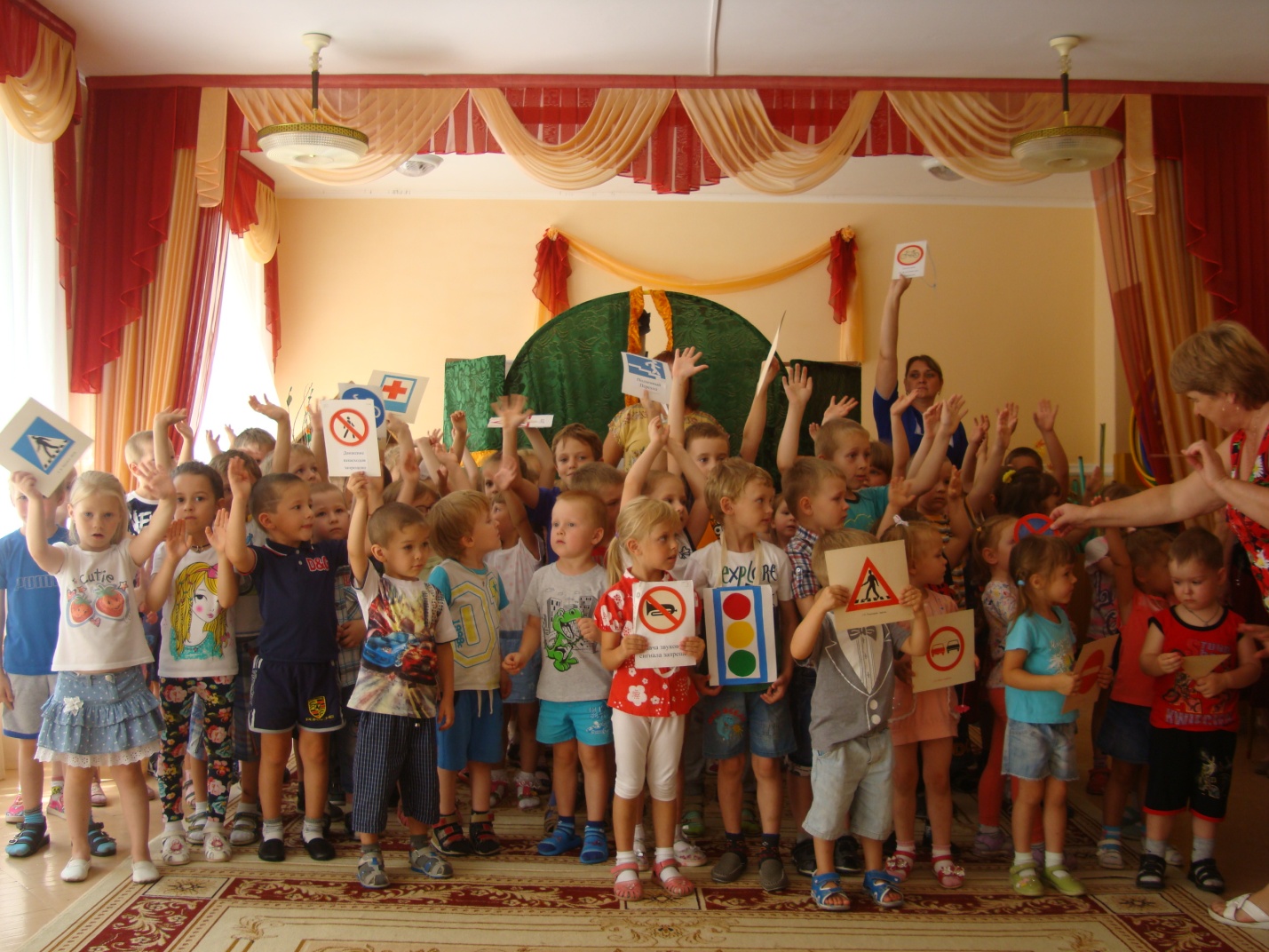 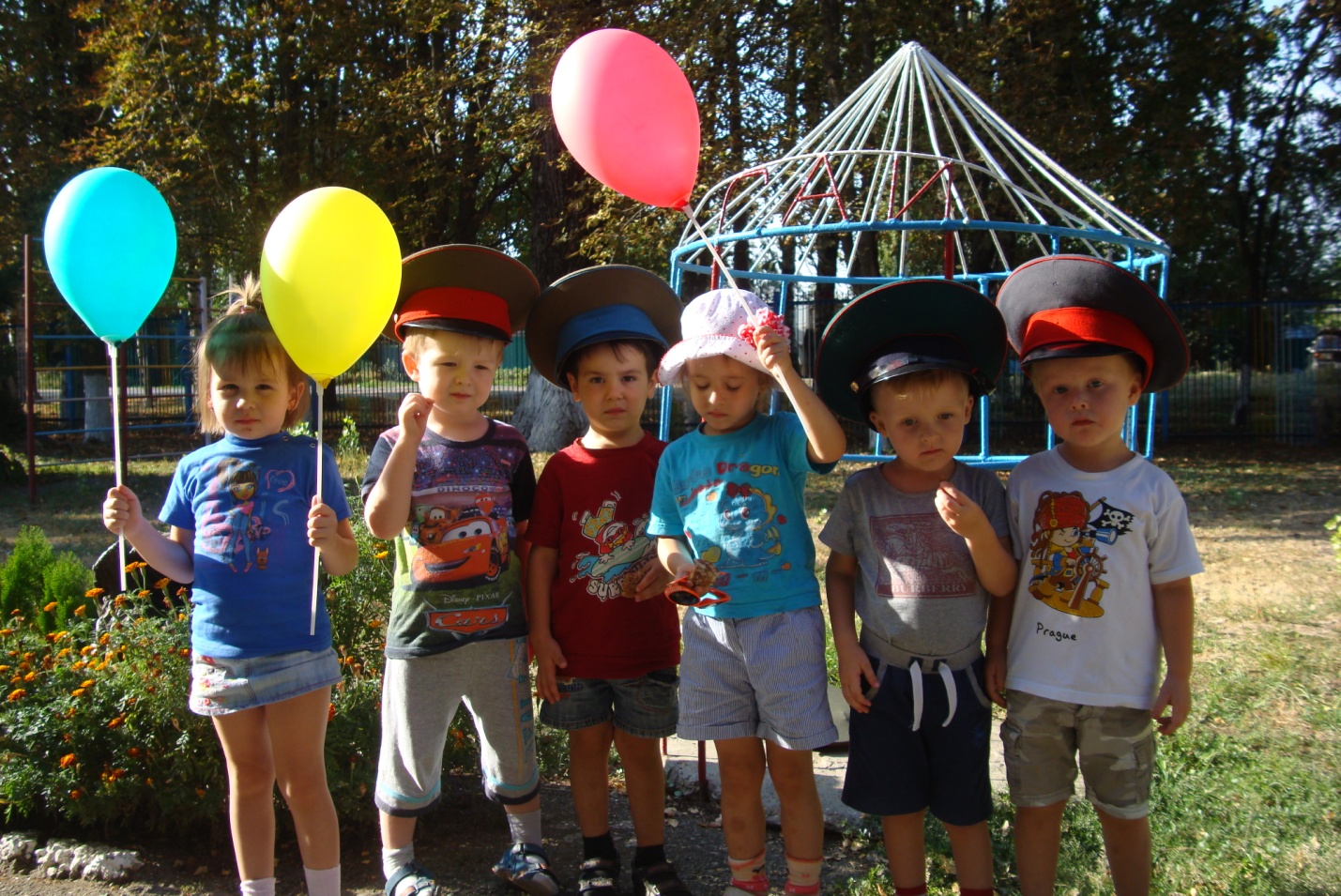 